SZCZEGÓŁOWA SPECYFIKACJA TECHNICZNANAWIERZCHNIA PODWÓJNIE POWIERZCHNIOWO UTRWALANASPIS TREŚCI1. WSTĘP	2. MATERIAŁY	3. SPRZĘT	4. TRANSPORT	5. WYKONANIE ROBÓT	6. KONTROLA JAKOŚCI ROBÓT	7. OBMIAR ROBÓT	8. ODBIÓR ROBÓT	9. PODSTAWA PŁATNOŚCI	 10. PRZEPISY ZWIĄZANE	1. Wstęp1.1. Przedmiot SST	Przedmiotem niniejszej ogólnej specyfikacji technicznej (SST) są wymagania dotyczące wykonania i odbioru robót związanych z wykonawstwem podwójnego powierzchniowego utrwalenia nawierzchni.1.2. Zakres stosowania SST	Szczegółowa specyfikacja techniczna (SST) stanowi obowiązującą podstawę jako dokument przetargowy i kontraktowy przy zlecaniu i realizacji robót na drogach dojazdowych do gruntów rolnych.1.3. Zakres robót objętych SST	Ustalenia zawarte w niniejszej specyfikacji dotyczą zasad prowadzenia robót związanych z wykonaniem podwójnego powierzchniowego utrwalenia nawierzchni na drogach obciążonych ruchem od lekkiego do ciężkiego.	Załączony do niniejszej specyfikacji załącznik pt. „Projektowanie powierzchniowego utrwalenia. Wytyczne i zalecenia” [7] może być wykorzystywany przy określaniu rodzaju powierzchniowego utrwalenia, rodzaju frakcji kruszywa i lepiszcza i ich ilości.1.4. Określenia podstawowe1.4.1. Podwójne powierzchniowe utrwalenie nawierzchni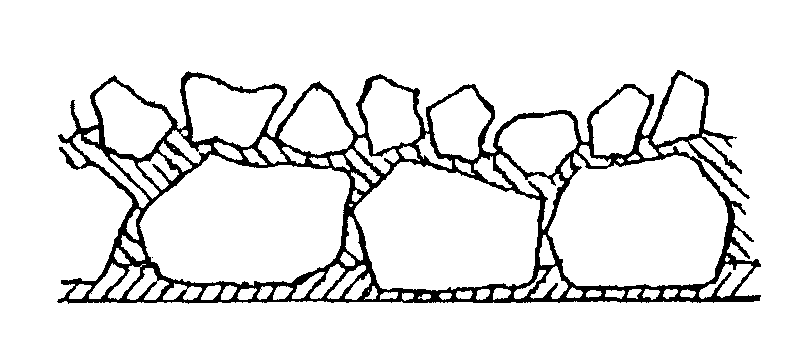 	Podwójne powierzchniowe utrwalenie nawierzchni jest zabiegiem utrzymaniowym polegającym na kolejnym rozłożeniu:warstwy lepiszcza,			warstwy kruszywa,drugiej warstwy lepiszcza,warstwy drobniejszego kruszywa.1.4.2. Pozostałe określenia	Pozostałe określenia podstawowe są zgodne z obowiązującymi, odpowiednimi polskimi normami i z definicjami podanymi w OST D-M-00.00.00 „Wymagania ogólne” pkt 1.4.1.5. Ogólne wymagania dotyczące robótOgólne wymagania dotyczące robót podano w OST D-M-00.00.00 „Wymagania ogólne” pkt 1.5.2. materiały2.1. Ogólne wymagania dotyczące materiałów	Ogólne wymagania dotyczące materiałów, ich pozyskiwania i składowania, podano w OST D-M-00.00.00 „Wymagania ogólne” pkt 2.2.2. Kruszywa2.2.1. Wymagania dotyczące kruszyw	Do powierzchniowego utrwalania należy stosować grysy lub żwiry kruszone o wąskich frakcjach uziarnienia, spełniające wymagania wg tablicy 1 i 2, zgodne z normą PN-B-11112 [1] i wytycznymi CZDP [6] przy jednoczesnym uwzględnieniu uściśleń zawartych w niniejszych OST.	Do podwójnego powierzchniowego utrwalenia należy stosować kruszywo łamane o frakcjach: od 4 mm do 6,3 mm; od 6,3 mm do 10 mm; od 10 mm do 12,8 mm i od 12,8 mm do 16 mm.	Dopuszcza się stosowanie wąskich frakcji grysów o wymiarach innych niż wyżej podane pod warunkiem, że zostaną zaakceptowane przez Inżyniera.Do wykonania powierzchniowego utrwalenia nie dopuszcza się kruszywa pochodzącego ze skał wapiennych.Tablica 1. Wymagania dla grysu i żwiru kruszonego w zależności od klasy kruszywa	   i kategorii ruchu*     - dla żwirów kruszonych przyjęto takie same wymagania jak dla kruszywa łamanego          (grysów).(  )  - wartości podane w nawiasach dotyczą wyłącznie kruszywa granitowego.Tablica 2. Wymagania dla grysu i żwiru kruszonego w zależności od gatunku kruszywa	    i kategorii ruchu     * 	 - wymagania zostały zwiększone w stosunku do normy PN-B-11112 [1]     ** 	 - dotyczy grysu produkowanego z kruszywa naturalnego.2.2.2. Składowanie kruszyw	Wykonawca zapewni składowanie kruszyw na składowiskach zlokalizowanych jak najbliżej wykonywanego odcinka powierzchniowego utrwalenia. Podłoże składowiska powinno być równe, dobrze odwodnione, czyste, o twardej powierzchni zabezpieczającej przed zanieczyszczeniem kruszywa w czasie jego składowania i poboru. Każda frakcja kruszywa, jego klasa i gatunek będą składowane oddzielnie, w sposób umożliwiający ich mieszanie się zarówno w czasie składowania, jak również ładowania i transportu.2.3. Lepiszcza2.3.1. Wymagania dla lepiszczy	Niniejsza SST uwzględnia jako lepiszcze do powierzchniowego utrwalenia, tylko drogowe kationowe emulsje asfaltowe szybkorozpadowe niemodyfikowane i modyfikowane rodzaju K1-65, K1-70, K1-65MP, K1-70MP, spełniające wymagania zawarte w tablicy 3 zgodnie z opracowaniem „Warunki techniczne. Drogowe kationowe emulsje asfaltowe               Em-94” - IBDiM - 1994 [5].Tablica 3. Wymagania dla drogowych emulsji kationowych niemodyfikowanych [5]	Kationowe emulsje asfaltowe rodzaju K1-70 zaleca się stosować do wykonywania powierzchniowego utrwalenia na drogach o ruchu średnim. Przy ruchu mniejszym od średniego dopuszcza się stosowanie emulsji K1-65. Powierzchniowe utrwalenie może być wykonywane również na drogach o ruchu ciężkim, lecz przy użyciu kationowej emulsji modyfikowanej, przy czym zalecane jest stosowanie emulsji wytwarzanej przy użyciu asfaltu wcześniej modyfikowanego.	Wymagania dla drogowych emulsji kationowych modyfikowanych zawarte są w tablicy 4.	Dopuszcza się również stosowanie asfaltów fluksowanych lub polimeroasfaltów.	Inne lepiszcza niż drogowe emulsje asfaltowe szybkorozpadowe (modyfikowane            i niemodyfikowane) mogą być stosowane pod warunkiem posiadania aprobaty technicznej wydanej przez uprawnioną jednostkę i muszą być zaakceptowane przez Inżyniera.	Wykonawca do wykonania powierzchniowych utrwaleń zapewni lepiszcza od jednego dostawcy.2.3.2. Składowanie lepiszczy	Do składowania lepiszczy Wykonawca użyje cystern, pojemników, zbiorników lub beczek.	Cysterny, pojemniki, zbiorniki i beczki przeznaczone do składowania emulsji powinny być czyste i nie powinny zawierać resztek innych lepiszczy.	Przy przechowywaniu asfaltowej emulsji Wykonawca jest zobowiązany przestrzegać następujące zasady:czas składowania emulsji nie powinien przekraczać 3 m-cy od daty jej wyprodukowania,temperatura przechowywania emulsji nie powinna być niższa niż +5oC.Tablica 4. Właściwości drogowych emulsji kationowych modyfikowanychprzy powierzchniowych utrwaleniach wykonywanych w warunkach upału (temp. powietrza powyżej 30oC i nawierzchni powyżej 40oC) maksymalna wartość indeksu rozpadu może być podniesiona do 100 g/100 g.3. sprzęt3.1. Ogólne wymagania dotyczące sprzętu	Ogólne wymagania dotyczące sprzętu podano w OST D-M-00.00.00 „Wymagania ogólne” pkt 3.3.2. Rodzaje sprzętu do wykonania powierzchniowego utrwalenia	Wykonawca przystępujący do wykonania powierzchniowego utrwalenia powinien wykazać się możliwością korzystania z następującego sprzętu:szczotek mechanicznych - do oczyszczania nawierzchni i usuwania niezwiązanych ziarn po wykonaniu powierzchniowego utrwalenia,skrapiarek lepiszcza - do rozłożenia lepiszcza na nawierzchni,rozsypywarek kruszywa - do rozłożenia kruszywa na nawierzchni,walców drogowych - do przywałowania rozłożonego kruszywa.3.3. Wymagania dla sprzętu3.3.1. Szczotki mechaniczne	Zaleca się stosowanie urządzeń dwuszczotkowych, w skład których wchodzi szczotka wykonana z twardych elementów czyszczących, służąca do zdrapywania i usuwania zanieczyszczeń, oraz szczotka miękka służąca do zamiatania i usuwania niezwiązanych ziarn kruszywa.	Ze względu na duże pylenie powstające w procesie czyszczenia, szczotki powinny być wyposażone w urządzenie pochłaniające pyły oraz umożliwiające czyszczenie powierzchni na sucho i na mokro.3.3.2. Skrapiarka lepiszcza	Wykonawca robót jest zobowiązany do użycia tylko takiej skrapiarki, która zapewni rozłożenie na jezdni przewidzianej ilości lepiszcza równomiernie, zarówno w kierunku podłużnym jak i poprzecznym. Dla zapewnienia równomiernego rozłożenia przewidzianej ilości lepiszcza na nawierzchni, skrapiarka powinna być wyposażona w urządzenia pomiarowo-kontrolne oraz mechanizmy regulacyjne, pozwalające na sprawdzenie i regulowanie parametrów takich jak:temperatury rozkładanego lepiszcza,ciśnienia lepiszcza w kolektorze,obrotów pompy dozującej lepiszcze,prędkości poruszania się skrapiarki (szczególnie dokładny pomiar i wskazanie w zakresie zwykle od 3 do 6 km/h),wysokości i długości kolektora do rozkładania lepiszcza.	Dla zachowania niezmiennej temperatury rozkładanego lepiszcza, skrapiarka powinna posiadać zbiornik izolowany termicznie. Kolektor skrapiarki powinien być wyposażony w dysze szczelinowe oraz posiadać regulację wysokości swego położenia nad powierzchnią jezdni, dla zapewnienia równomiernego pokrycia nawierzchni lepiszczem z dwóch lub trzech dysz. Nie dopuszcza się stosowania skrapiarek, których kolektor jest wyposażony w dysze stożkowe. Zależności pomiędzy wydatkiem lepiszcza a nastawami regulowanych parametrów takich jak: ciśnienie, obroty pompy prędkość jazdy skrapiarki i temperatura lepiszcza powinny być  zawarte w aktualnych wynikach cechowania skrapiarki.Skrapiarkę można uznać za przydatną do wykonywania powierzchniowego utrwalenia, jeżeli odchylenia rozkładanego lepiszcza od ilości założonych mieszczą się w przedziale  10% w kierunku podłużnym i poprzecznym.3.3.3. Rozsypywarka kruszywa	Do wykonania powierzchniowego utrwalenia Wykonawca zapewni jeden z poniższych typów rozsypywarek kruszywa:doczepną do skrzyni samochodu z kruszywem,pchaną przez samochód z kruszywem,samojezdną,doczepną do skrapiarki.	Ze względu na konieczność uzyskania dużej dokładności dozowania kruszywa preferuje się użycie rozsypywarek samojezdnych.	Rozsypywarkę kruszywa można uznać za przydatną do wykonania powierzchniowego utrwalenia, jeżeli pomierzone odchylenia ilości dozowanego kruszywa nie różnią się od przewidzianej ilości więcej niż o 1 l/m2.3.3.4. Walce drogowe	Do przywałowania kruszywa Wykonawca użyje walców ogumionych wyposażonych w opony o gładkim bieżniku, ze stałym ciśnieniem do 0,6 MPa i obciążeniem 15 kN na koło oraz lekkich walców statycznych o stalowych pancerzach, pod warunkiem, że nie będą one powodowały miażdżenia ziarn kruszywa.4. transport4.1. Ogólne wymagania dotyczące transportu	Ogólne wymagania dotyczące transportu podano w OST D-M-00.00.00 „Wymagania ogólne” pkt 4.4.2. Transport kruszywa	Kruszywo można przewozić dowolnymi środkami transportu, w warunkach zabezpieczających je przed zanieczyszczeniem, zmieszaniem z innymi materiałami (asortymentami) i nadmiernym zawilgoceniem.4.3. Transport lepiszczy	Cysterny samochodowe używane do przewozu emulsji powinny być podzielone przegrodami na komory o pojemności nie większej niż 3 m3, a każda przegroda powinna mieć wykroje przy dnie, aby możliwy był przepływ emulsji między komorami.	Wyjątkowo, za zgodą Inżyniera, dopuszcza się do transportu emulsji beczki lub inne pojemniki stalowe.5. wykonanie robót5.1. Ogólne zasady wykonania robót	Ogólne zasady wykonania robót podano w OST D-M-00.00.00 „Wymagania ogólne” pkt 5.5.2. Założenia ogólne	Powierzchniowe utrwalenie nawierzchni jest zabiegiem utrzymaniowym, który pozwala na uszczelnienie istniejącej nawierzchni, zapewnia dobre właściwości przeciwpoślizgowe warstwy ścieralnej, natomiast nie wpływa na poprawę jej nośności i równości.	Nawierzchnia, na której ma być wykonane powierzchniowe utrwalenie, powinna być wyremontowana, posiadać właściwy profil podłużny i poprzeczny oraz powierzchnię charakteryzującą się dużą jednorodnością pod względem twardości i tekstury.5.3. Projektowanie powierzchniowego utrwalenia5.3.1. Ocena stanu powierzchni istniejącej nawierzchni	Dla ustalenia rzeczywistej ilości lepiszcza i wielkości frakcji kruszywa pierwszej warstwy powierzchniowego utrwalenia, należy ocenić stopień twardości i teksturę powierzchni istniejącej nawierzchni. Przy ustalaniu tekstury powierzchni utrwalanej można posłużyć się klasyfikacją zamieszczoną w tablicy 5.	Przy określaniu stanu powierzchni dopuszcza się stosowanie przez Wykonawcę innych metod oceny stanu nawierzchni zaaprobowanych przez Inżyniera.Tablica 5. Klasyfikacja stanu powierzchni utrwalanej nawierzchni1) Pomiar głębokości tekstury piaskiem kalibrowanym został podany dla uściślenia tego parametru.5.3.2. Ustalenie ilości grysów	Ustalenie rzeczywistej ilości grysów zaleca się dokonać zgodnie z opracowaniem „Powierzchniowe utrwalenie. Oznaczenie ilości rozkładanego lepiszcza i kruszywa” [4].	Ustaloną wg wymienionego opracowania ilości grysów dla podwójnego powierzchniowego utrwalenia nawierzchni należy skorygować:dla pierwszej warstwy grysu	o -5%,dla drugiej warstwy grysu	o +5%.5.3.3. Ustalenie ilości lepiszcza	Przy ustalaniu ostatecznej ilości lepiszcza dla każdego wydzielonego odcinka lub pasma ruchu charakteryzującego się jednorodnymi parametrami należy korzystać z własnego doświadczenia oraz z programu projektowania powierzchniowych utrwaleń „Allogen” [8], który jest w posiadaniu dyrekcji okręgowych dróg publicznych.	Można również korzystać z załącznika do niniejszej OST „Projektowanie powierzchniowego utrwalenia. Wytyczne i zalecenia” pkt 5 [7].5.4. Zapewnienie przyczepności aktywnej lepiszcza do kruszywa	Do wykonania powierzchniowego utrwalenia Wykonawca może przystąpić tylko wówczas, gdy przyczepność aktywna kruszywa do wybranego rodzaju emulsji określona zgodnie z normą BN-70/8931-08 [3] będzie większa od 85%.	Jeżeli przyczepność aktywna będzie mniejsza od 85%, to należy ją zwiększyć przez ogrzanie, wysuszenie lub odpylenie kruszywa bezpośrednio przed jego rozłożeniem na nawierzchni.	Przy stosowaniu do powierzchniowego utrwalenia innych lepiszczy niż emulsja asfaltowa, przyczepność aktywną można zwiększyć przez zastosowanie otoczonego kruszywa na gorąco.5.5. Warunki przystąpienia do robót	Powierzchniowe utrwalenie można wykonywać w okresie, gdy temperatura otoczenia nie jest niższa od +10oC przy stosowaniu asfaltowej emulsji kationowej i nie niższa niż +15oC przy stosowaniu innych lepiszczy.	Temperatura utrwalanej nawierzchni powinna być nie niższa niż +5oC przy emulsji asfaltowej i +10oC przy innych lepiszczach bezwodnych.	Nie dopuszcza się przystąpienia do robót podczas opadów atmosferycznych.5.6. Odcinek próbny	Przed przystąpieniem do robót, w terminie uzgodnionym z Inżynierem, Wykonawca powinien wykonać odcinek próbny w celu:stwierdzenia, czy sprzęt przewidziany do wykonywania robót spełnia wymagania określone w pkt 3 niniejszej SST,sprawdzenia, czy dozowana ilość lepiszcza i kruszywa są zgodne z parametrami jakie zamierza się utrzymywać podczas robót.	Do takiej próby Wykonawca powinien użyć materiałów oraz sprzętu takich, jakie będą stosowane do wykonania robót.	Odcinek próbny powinien być zlokalizowany w miejscu wskazanym przez Inżyniera. Wykonawca może przystąpić do wykonywania powierzchniowego utrwalenia nawierzchni po zaakceptowaniu odcinka próbnego przez Inżyniera.5.7. Oczyszczenie istniejącej nawierzchni	Przed przystąpieniem do rozkładania lepiszcza, nawierzchnia powinna być dokładnie oczyszczona za pomocą sprzętu mechanicznego spełniającego wymagania wg         pkt 3. W szczególnych przypadkach (bardzo duże zanieczyszczenie) oczyszczenie nawierzchni można wykonać przez spłukanie wodą (z odpowiednim wyprzedzeniem dla wyschnięcia nawierzchni - ważne przy stosowaniu lepiszczy na gorąco).5.8. Oznakowanie robót	Ze względu na specyfikę robót przy wykonywaniu powierzchniowego utrwalenia nawierzchni, Wykonawca w sposób szczególny jest zobowiązany do przestrzegania postanowień zawartych w OST D-M-00.00.00 „Wymagania ogólne” pkt 1.5.4, a dotyczących zasad zachowania bezpieczeństwa ruchu drogowego w czasie prowadzenia robót.	Znaki powinny być odblaskowe, czyste i w razie potrzeby czyszczone, odnawiane lub wymieniane na nowe. Przy dużym natężeniu ruchu, w razie potrzeby, Wykonawca uzgodni i wprowadzi regulację, ruch wahadłowy za pomocą sygnalizatorów świateł lub za pomocą pracowników sygnalistów, odpowiednio przeszkolonych.	Ruch drogowy odbywający się po wstępnie zagęszczonym powierzchniowym utrwaleniu sprzyja utwierdzeniu ziarn kruszywa pod warunkiem, że prędkość ruchu będzie ograniczona od 30 do 40 km/h.	W okresie pierwszych 48 godzin, a przy mniej sprzyjających warunkach atmosferycznych, w okresie od 3 do 4 dób od chwili wykonania powierzchniowego utrwalenia, Wykonawca spowoduje ograniczenie prędkości ruchu od 30 do 40 km/h.5.9. Rozkładanie lepiszcza	Rozkładana emulsja asfaltowa powinna posiadać następującą temperaturę:emulsja K1-65	- od 40 do 50oC,emulsja K1-70	- od 60 do 65oC,emulsja K1-65MP	- od 50 do 60oC,emulsja K1-70MP	- od 65 do 75oC.	Jeżeli powierzchniowe utrwalenie jest wykonane na połowie jezdni, to złącze środkowe przy drugiej warstwie powinno być przesunięte od 15 do 30 cm, przy czym zalecane jest wykonanie powierzchniowego utrwalenia na całej szerokości jezdni w tym samym dniu.	Przy rozpoczynaniu skrapiania nawierzchni należy pamiętać, że właściwą jednorodność i ilość lepiszcza uzyskuje się dopiero po upływie krótkiej chwili od momentu otwarcia jego wypływu. Zaleca się, aby w tym krótkim czasie lepiszcze wypływało na arkusze papieru rozłożone na nawierzchni.5.10. Rozkładanie kruszywa	Kruszywo powinno być rozkładane równomierną warstwą w ilości ustalonej wg pkt 5.3.2, na świeżo rozłożonej warstwie lepiszcza, za pomocą rozsypywarki kruszywa spełniającej wymagania określone w pkt 3.3. Odległość pomiędzy skrapiarką rozkładającą lepiszcze, a poruszającą się za nią rozsypywarką kruszywa nie powinna być większa niż 40 m. Przy stosowaniu emulsji asfaltowej czas jaki upływa od chwili rozłożenia lepiszcza do chwili rozłożenia kruszywa powinien być możliwie jak najkrótszy (kilka sekund).5.11. Wałowanie	Bezpośrednio po rozłożeniu kruszywa, ale nie później niż po 5 minutach należy przystąpić do jego wałowania. Do wałowania powierzchniowych utrwaleń najbardziej przydatne są walce ogumione (walce statyczne gładkie nie są zalecane, gdyż mogą powodować miażdżenie kruszywa).	Dla uzyskania właściwego przywałowania można przyjąć co najmniej 5-krotne przejście walca ogumionego w tym samym miejscu przy stosunkowo dużej prędkości od             8 do 10 km/h i przy ciśnieniu powietrza w oponach i obciążeniu na koło określonym w pkt 3 niniejszej OST.	Przy wykonywaniu podwójnego powierzchniowego utrwalenia, pierwszą warstwę kruszywa wałuje się tylko wstępnie (jedno przejście walca).5.12. Oddanie nawierzchni do ruchu	Na świeżo wykonanym odcinku powierzchniowego utrwalenia szybkość ruchu należy ograniczyć od 30 do 40 km/h. Długość okresu w którym nawierzchnia powinna być chroniona zależy od istniejących warunków. Może to być kilka godzin - jeżeli pogoda jest sucha i gorąca, albo jeden lub kilka dni w przypadku pogody wilgotnej lub chłodnej.	Na ogół dobre związanie ziarn kruszywa uzyskuje się w czasie od 24 do 48 godzin. Świeżo wykonane powierzchniowe utrwalenie może być oddane do ruchu niekontrolowanego nie wcześniej, aż wszystkie niezwiązane ziarna zostaną usunięte z nawierzchni szczotkami mechanicznymi lub specjalnymi urządzeniami do podciśnieniowego ich zbierania.6. kontrola jakości robót6.1. Ogólne zasady kontroli jakości robót	Ogólne zasady kontroli jakości robót podano w OST D-M-00.00.00 „Wymagania ogólne” pkt 6.6.2. Badania przed przystąpieniem do robót	Przed przystąpieniem do robót Wykonawca powinien wykonać badania lepiszcza i kruszywa i przedstawić wyniki tych badań Inżynierowi do akceptacji.	Badania te powinny obejmować wszystkie właściwości lepiszczy i kruszywa określone w pkt 2 niniejszej SST. W zakresie badania sprzętu, Wykonawca winien przedstawić aktualne świadectwo cechowania skrapiarki.6.3. Badania w czasie robót6.3.1. Częstotliwość oraz zakres badań i pomiarów	Częstotliwość oraz zakres badań i pomiarów w czasie wykonywania powierzchniowego utrwalenia podano w tablicy 6.6.3.2. Badania kruszyw	Jeżeli Inżynier uzna to za konieczne, właściwości kruszywa należy badać dla każdej partii. Wyniki badań powinny być zgodne z wymaganiami podanymi w pkt 2.6.3.3. Badania emulsji	Jeżeli Inżynier nie ustali inaczej, to dla każdej dostarczonej partii (środka transportu) emulsji asfaltowej należy badać:barwę,jednorodność,lepkość i indeks rozpadu.Tablica 6. Częstotliwość oraz zakres badań i pomiarów robót powierzchniowego utrwalenia6.3.4. Sprawdzanie stanu czystości nawierzchni	W trakcie prowadzonych robót Wykonawca powinien sprawdzać stan powierzchni nawierzchni, na której ma być wykonane powierzchniowe utrwalenie, zgodnie z pkt 5.2 oraz jej oczyszczenie, zgodne z wymaganiami zawartymi w pkt 5.7.6.3.5. Sprawdzanie dozowania lepiszcza i kruszywa	Dozowanie ilości lepiszcza i kruszywa należy wykonywać jak badania testowe, według metod opisanych w opracowaniu GDDP [4].6.3.6. Sprawdzenie temperatury otoczenia i nawierzchni	Wykonawca zobowiązany jest do prowadzenia codziennych pomiarów temperatury otoczenia i nawierzchni co do zgodności z wymaganiami określonymi w pkt 5.5.6.3.7. Sprawdzanie temperatury lepiszcza	Wykonawca jest zobowiązany do prowadzenia stałych pomiarów temperatury lepiszcza, co do zgodności z wymaganiami określonymi w pkt 5.9.6.4. Badania   dotyczące   cech   geometrycznych   wykonanego   powierzchniowego              utrwalenia6.4.1. Szerokość nawierzchni	Po zakończeniu robót, tj. po okresie pielęgnacji, Wykonawca w obecności Inżyniera dokonuje pomiaru szerokości powierzchniowego utrwalenia z dokładnością do               1 cm. Szerokość nie powinna się różnić od projektowanej więcej niż o  5 cm.6.4.2. Równość nawierzchni	Jeżeli po wykonaniu robót przygotowawczych przed powierzchniowym utrwaleniem, na istniejącej powierzchni dokonano pomiarów równości, to po wykonaniu powierzchniowego utrwalenia pomiary takie należy wykonać w tych samych miejscach i według tej samej metody. Wyniki pomiarów równości nie powinny być gorsze od wyników uzyskanych przed wykonaniem robót.6.4.3. Ocena wyglądu zewnętrznego powierzchniowego utrwalenia	Powierzchniowe utrwalenie powinno się charakteryzować jednorodnym wyglądem zewnętrznym. Powierzchnia jezdni powinna być równomiernie pokryta ziarnami kruszywa dobrze osadzonymi w lepiszczu, tworzącymi wyraźną grubą makrostrukturę. Dopuszcza się zloty kruszywa rzędu 5%.7. obmiar robót7.1. Ogólne zasady obmiaru robót	Ogólne zasady obmiaru robót podano w OST D-M-00.00.00 „Wymagania ogólne” pkt 7.7.2. Jednostka obmiarowa	Jednostką obmiarową jest m2 (metr kwadratowy) wykonanego podwójnego powierzchniowego utrwalenia.8. odbiór robót	Ogólne zasady odbioru robót podano w OST D-M-00.00.00 „Wymagania ogólne” pkt 8.	Roboty uznaje się za wykonane zgodnie z dokumentacją projektową, SST i wymaganiami Inżyniera, jeżeli wszystkie pomiary i badania z zachowaniem tolerancji wg pkt 6 dały wyniki pozytywne.9. podstawa płatności9.1. Ogólne ustalenia dotyczące podstawy płatności	Ogólne ustalenia dotyczące podstawy płatności podano w OST D-M-00.00.00 „Wymagania ogólne” pkt 9.9.2. Cena jednostki obmiarowej	Cena wykonania 1 m2 (jednego metra kwadratowego) podwójnego powierzchniowego utrwalenia nawierzchni obejmuje:prace pomiarowe i roboty przygotowawcze,oznakowanie robót,transport i składowanie kruszyw,transport i składowanie lepiszczy,dostawę i pracę sprzętu do robót,przygotowanie powierzchni nawierzchni do wykonania powierzchniowego utrwalenia,prace projektowe przy ustaleniu ilości materiałów,podwójne rozłożenie lepiszcza,podwójne rozłożenie kruszywa,wałowanie,przeprowadzenie pomiarów i badań laboratoryjnych wymaganych w specyfikacji technicznej.10. przepisy związane10.1. Normy10.2. Inne dokumentyPowierzchniowe utrwalenie. Oznaczenie ilości rozkładanego lepiszcza i kruszywa. Opracowanie zalecane przez GDDP do stosowania pismem GDDP-5.3a-551/5/92 z dnia 1992-02-03.Warunki techniczne. Drogowe kationowe emulsje asfaltowe Em-94. IBDiM, Warszawa 1994.Wytyczne techniczne oceny jakości grysów i żwirów kruszonych produkowanych z naturalnie rozdrobnionego surowca skalnego przeznaczonych do nawierzchni drogowych. MK-CZDP 1984.Załącznik do OST - „Projektowanie powierzchniowego utrwalenia. Wytyczne i zalecenia”.Program projektowania powierzchniowych utrwaleń „Allogen”.Kategoria ruchuKategoria ruchu	Wyszczególnienie właściwościciężkiśredni, lekkośredni,lekkiklasa kruszywaklasa kruszywaIIIŚcieralność w bębnie kulowym po pełnej liczbie obrotów, ubytek masy nie większy niż, %(m/m):25(40)35(45)Ścieralność w bębnie kulowym po 1/5 pełnej liczby obrotów, ubytek masy w stosunku do ubytku masy po pełnej liczbie obrotów nie większy niż, %(m/m):2535Nasiąkliwość nie większa niż, %(m/m):1,5*2,0*Mrozoodporność wg metody zmodyfikowanej, ubytek masy nie większy niż, %(m/m):10,030,0Kategoria ruchuKategoria ruchuKategoria ruchuWyszczególnienie właściwościciężkiśrednilekkośrednii lekkiGatunek kruszywaGatunek kruszywaGatunek kruszywa112Zawartość ziarn mniejszych niż 0,075 mm odsianych na mokro, nie więcej niż, %(m/m):0,5*0,5*0,5*Zawartość frakcji podstawowej, nie mniej niż, %(m/m):85,085,085,0Zawartość nadziarna, nie więcej niż, %(m/m):8,08,08,0*Zawartość podziarna, nie więcej niż, %(m/m):10,010,010,0Zawartość zanieczyszczeń obcych, nie więcej niż, %(m/m):0,10,10,2Zawartość ziarn nieforemnych, nie więcej niż, %(m/m):15,0*20,0*25,0*Zawartość zanieczyszczeń organicznych barwa cieczy nie ciemniejsza niż wzorcowabarwa cieczy nie ciemniejsza niż wzorcowabarwa cieczy nie ciemniejsza niż wzorcowaZawartość przekruszonych ziarn żwirowych, nie więcej niż, %(m/m):-10,0**15,0**Badane właściwościRodzaj emulsjiRodzaj emulsjiK1-65K1-70Zawartość lepiszcza, %od 64 do 66od 69 do 71Lepkość wg Englera wg PN-C-04014 [2], oE, nie mniej niż:6-Lepkość BTA  4 mm (s), nie mniej niż:-7Jednorodność, %, # 0,63 mm, nie więcej niż:0,100,10Jednorodność, %, # 0,16 mm, nie więcej niż:0,250,25Trwałość, %, 0,63 mm po 4 tyg., nie więcej niż:0,40,4Sedymentacja, %, nie mniej niż:5,05,0Przyczepność do kruszywa, %, nie mniej niż:8585Indeks rozpadu, g/100 g, nie więcej niż:8080OznaczeniaKlasa emulsjiKlasa emulsjiBadane właściwościSzybkorozpadoweSzybkorozpadoweK1-65MPK1-70MPZawartość lepiszcza, %od 64 do 66od 69 do 71Lepkość wg Englera wg PN-C-04014 [2], oE, nie mniej niż:6-Lepkość BTA  4 mm (s), nie mniej niż:-7Jednorodność, %, # 0,63 mm, nie więcej niż:0,200,20Trwałość, %, # 0,63 mm po 4 tyg., nie więcej niż:0,50,5Sedymentacja, %, nie mniej niż:5,05,0Przyczepność do kruszywa, %, nie mniej niż:8585Indeks rozpadu, g/100 g*, nie więcej niż:9090Lp.Wygląd i opis powierzchni nawierzchniGłębokość tekstury 1)  HS1Nawierzchnia uboga w lepiszcze, np. mieszanki mineralno-bitumiczne bardzo otwarte i mocno porowateHS  1,72Nawierzchnia uboga w lepiszcze, np. mieszanki mineralno-bitumiczne porowate1,2  HS  1,73Nawierzchnia wygładzona, np. mieszanki mineralno-bitumiczne o strukturze zamkniętej bez wysięków lepiszcza0,8  HS  1,24Nawierzchnia bogata w lepiszcze wykazująca tendencje do występowania wysięków lepiszcza lub zaprawy0,4  HS  0,85Nawierzchnia bogata w lepiszcze, z tendencją do pocenia lub z licznymi remontami cząstkowymiHS  0,4Lp.Wyszczególnienie badań i pomiarówCzęstotliwość badań.Minimalna liczba badań1Badanie właściwości kruszywadla każdej partii kruszywa2Badanie emulsjidla każdej dostawy3Sprawdzenie stanu czystości nawierzchniw sposób ciągły4Sprawdzenie dozowania lepiszczaprzed rozpoczęciem robót (odcinek próbny) i w przypadku wątpliwości5Sprawdzenie dozowania kruszywaprzed rozpoczęciem robót (odcinek próbny) i w przypadku wątpliwości6Sprawdzenie temperatury otoczenia                   i nawierzchnicodziennie przed rozpoczęciem robót7Sprawdzenie temperatury lepiszczaminimum 3 razy na zmianę roboczą8Pomiary szerokości powierzchniowegoutrwaleniaw 10 miejscach na 1 km1.PN-B-11112Kruszywa mineralne. Kruszywa łamane do nawierzchni drogowych2.PN-C-04014Przetwory naftowe. Oznaczanie lepkości względnej lepkościomierzem Englera3.BN-70/8931-08Oznaczenie aktywnej przyczepności lepiszczy bitumicznych do kruszyw